CISZTERCI TEMPLOM BÚCSÚJA EGERBEN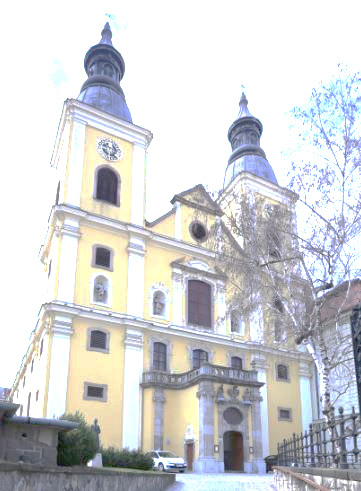 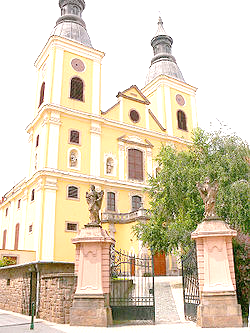 Tisztelettel és szeretettel meghívjuk 2017. október 15-én vasárnap délelőttre, a 10 órakor tartandó ünnepi, búcsúi szentmisénkre.Celebrálja: Bérczi L. Bernát OCist Kormányzóperjel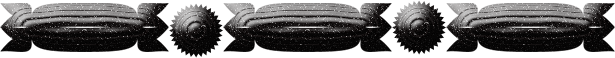 Ünnepeljük együtt Isten szentjét, Borgia Szent Ferencet és kérjük közbenjárását életünkre, szolgálatunkra, munkánkra!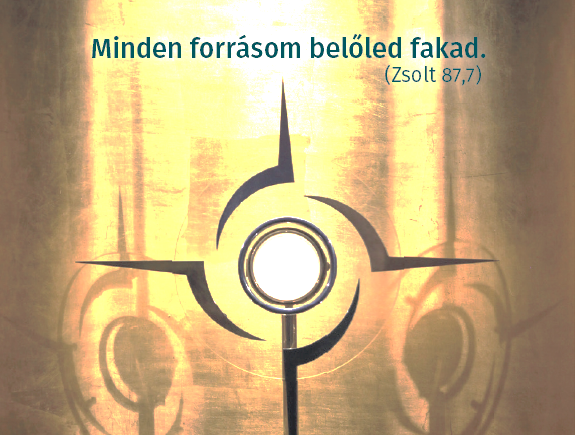 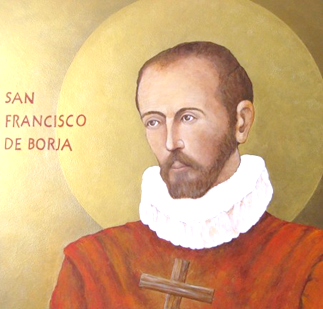 